Publicado en Cataluña el 18/02/2020 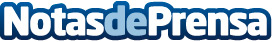 Repara tu Deuda Abogados cancela 289.488 € en Barcelona mediante la Ley de la Segunda OportunidadEl despacho de abogados gestiona a más de 8000 clientes y se posiciona como líder en la Ley de la Segunda Oportunidad en España con un 100% de éxito en todos sus casosDatos de contacto:Isabel Garcia91 401 26 96 Nota de prensa publicada en: https://www.notasdeprensa.es/repara-tu-deuda-abogados-cancela-289-488-en Categorias: Nacional Derecho Finanzas Telecomunicaciones Cataluña http://www.notasdeprensa.es